Советы для родителей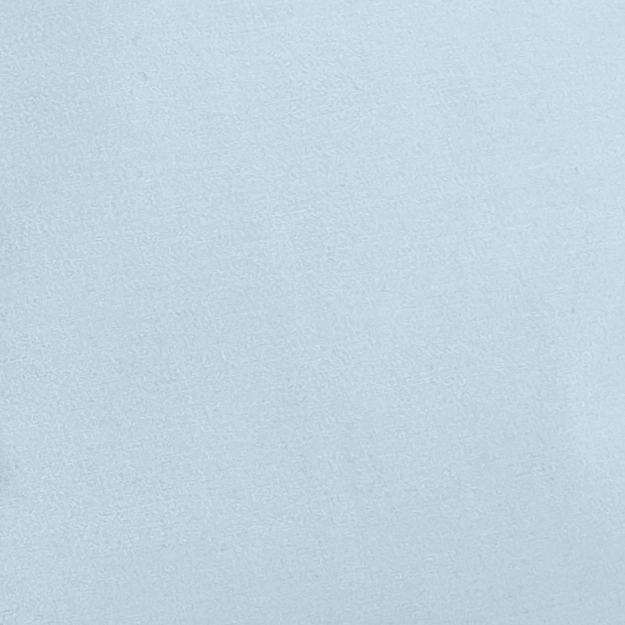 младших школьниковв период объявленной эпидемии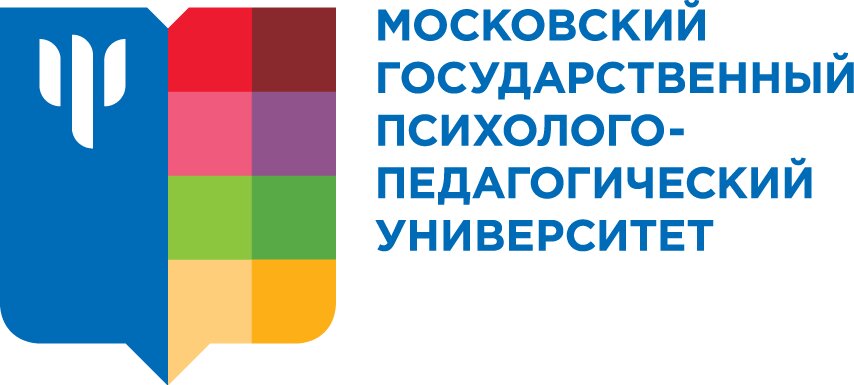 Займитесь вместе с ребенком какой-нибудь конкретной содержательной деятельностью.Вместе сделайте игрушку, совместный рисунок, приготовьте какое-нибудь блюдо. Когда ребенок рядом с родителями и что-то делает вместе с ним — это снимает тревогу.Постарайтесь использовать это время, чтобы Вам с ребенком лучшеузнать друг друга.Можно вместе сделать спортивные упражнения.Важно сохранить привычный режим жизни, в противном случае ребенку трудно будет вернуться к прежнему порядку.Сохраняйте обычный режим дня (устраивайте занятия, как в школеили детском саду, устраивайте «перемены»).Если ребенок волнуется из-за вируса и задает вопросы, то говоритьнужно примерно следующее: «Если выполнять все правила (мыть руки,лицо, когда это нужно — после того, как пришли с улицы, после туалета, перед едой; проветривать комнату; на улице надевать перчатки; выполнять режим дня; вовремя ложиться спать; пить витамины; нормальноесть и т. д.), то все будут здоровы!»Важно переводить ответы в плоскость конкретных рекомендаций.Не нужно все время заставлять мыть руки, а только, когда это необходимо, иначе это может привести к навязчивости.Если ребенок очень боится заболеть, то можно сказать ему: «Микробы есть всегда. Но если мы поддерживаем нормальный образ жизни:проветриваем комнату, делаем зарядку, пьем витамины, т. е. соблюдаемвсе правила, то все будут здоровы! Конечно, человек может заболеть, нопотом он выздоравливает. Ты же помнишь, как ты болел, был простужен(или я болел(а)? Потом ты выздоровел, я выздоровел(а). Важно соблюдать правила».